MELKSHAM & DISTRICT SKITTLES LEAGUE RULES 2023-241.	The League shall be called “The Melksham & District Skittles League”.The aim is to promote interest and competitive games between teams in membership. All teams to be in a radius of six (6) miles of Melksham Town Hall.2.	The league shall consist of a Ladies and a Men’s Section with a maximum of sixteen (16) teams in each Division.3.	The Officers of the League will consist of the following:-	President			General Secretary	Vice President			Treasurer	Chairman			Fixtures Secretary	Vice Chairman	Together with a Committee of fifteen (15) Members (Maximum).	The above Officers will enforce the Rules.GENERAL LEAGUE RULES1.	The entire control and management of the League, Fixtures and Cup Competitions shall be vested in the Committee of The Melksham & District Skittles League who shall have the power to formulate the Rules of the League and to alter or add to the Rules as they, from time to time, deem expedient. Once a Match playing rule has been adopted at the AGM, that rule shall apply for a minimum of 3 seasons.2.	All matches must be played on alleys approved by the Committee.  The Clubs will be responsible for providing the following:-	Ball sizes to be 4.1/4” minimum to 4.3/4” maximum.All pins must be of equal size.	Pins must be marked as follows:-	Front pin with a white 2” band around the centre and a white 1” band around the top and	Bottom.	The Front Quarter pins to be marked with a white 1” band around the top and bottom.	All alleys must be six (6) foot wide and a minimum length of twenty-nine (29) feet from 	The base line to the centre of the front pin.  The base line to be marked with a white 2” 	Line the width of the alley.	The white diamond should be painted 4 feet 4 inches from front to back and side to side	With spots for the pins (all pins that stand and fall outside the white diamond are dead.	Pins to be 4ft from centre of front pin to centre of back pin.  Also the same left to right).3.	Both feet of the player must be within the width of the alley during the run up and throw.4.	Substitutes during the game will not be allowed.5.	League/Cup Match Home Teams to be responsible for Stickers up.6.	All Teams must register on the forms provided and players sign in their own handwriting for the Team they wish to play for.  No player can sign for more than one (1) team.  All registration forms to be returned to the Fixtures Secretary before the season commences unless otherwise instructed.  Any team wishing to register players after the start of the season may do so on the forms provided and this must be forwarded to the Fixtures Secretary as soon as possible.7.	Home and Away games shall be played. Teams shall be allowed to postpone ONE game per season for failing to raise a team without penalty. Following this any further games postponed by the same Team will be punished by deducting 2 points from the defaulting Team and imposing a fine in accordance with the Schedule of Charges. The defaulting Team shall rearrange and play a postponed game before year end if in the first half of the season or end of season if in the second half of the season (notice to be given to the Fixture Sec.) Should games not be rearranged and played within these periods the defaulting Team shall be dealt with by the Committee who shall have the power to award the points from the League game in question to the opponents, or otherwise deal with them, except the award of the aggregate.Notwithstanding the foregoing home and away provision, the Committee shall have power to order a League game to be played on a neutral alley or on the opponent’s alley if they are satisfied that such action is warranted by the circumstances.  In the event of the Home club alley being unavailable the fixture must be reversed subject to the opponent’s alley being available (game date must be rearranged within a 2 week period of postponement and notice to be given to the Fixtures Secretary).  A defaulting Team shall be deemed to have been unable to raise a side and dealt with in accordance with that laid out above.  A Team unable to raise a side for more than five (5) matches in a season may be removed from the League or relegated to a lower division at the following A.G.M. Should a team fail to complete all of its games, they shall be required to seek re-election to the League at the following AGM.8.	Players requesting a transfer must use the League form. This will require the signature of the two (2) captains concerned and should be passed to the Fixtures Secretary when complete. When approved by the Committee the player can then register for their new team.  The only reason the players departing team can refuse to sign is due to the player owing the team money. This reason must be registered with the Fixtures Secretary within 7 days of the request. Players may transfer at any stage of the season, but should the Committee find the request inappropriate the transfer may be declined.9.	Result sheets - Team names, Players scores, Leg score, Overall Score and points, date and the time of commencement must be stated.  Result sheets must be signed by both Teams.Should a Team sheet be submitted to the Fixture Sec. Not filled in correctly then a fine shall be issued in accordance with the Schedule of Charges. The Home Team to send League and Cup sheets to the Fixtures Secretary.  A fine in accordance with the Schedule of Charges will be incurred for lateness if not received by the following Monday.10.	If a Team plays an ineligible player their score for each leg played will be deducted and a fine incurred as playing with a player short.  The offending team will have to pay any expenses that have been incurred.  Any further dispute or protest with this Rule will be dealt with by the Committee whose decision will be final.11.	Monthly news Sheets will be sent each month and a fixed charge will be made to cover the cost.12.	Teams gaining honours in the League and Cup Competitions will be allocated Trophies or Prize Money. 13.	(a) Competition winners to keep the trophy from the time they are presented to them until on or before 1st April in the following season when they must be returned to a League Officer. (b) Trophy winners are expected to return them in a clean and reasonable condition. (c) Any damage or loss whilst under your care will result in a charge for a replacement or repair.14.	Promotion and Relegation will be two (2) up and two (2) down unless the Committee wishes to level out the Divisions.15.	Teams are expected to send their players Highest Average or Highest Individual score to the Fixtures Secretary fourteen (14) days after the last League game has been played.  Players must have played in 75% of games to qualify for the Average but any number of games for the Highest score.16.	Each Division of Ladies and Men’s Sections to have their own Average Cup.17.	All players arriving after the end of the second (2) leg can only play the remaining legs.  If a player arrives on the alley before the end of the second (2) leg they may play all the legs.18.	If any Teams resign during the season, then all points gained by other Teams will be deducted.19.	(a)  If at the end of the season teams finish with the same Points then the Higher Aggregate will decide the final position.(b)  If Points and Aggregate are the same then head to head from the current season will decide League position.(c)  If two (2) Teams cannot be separated with the above, then a play-off game will be required at the end of the season.LADIES SECTION1.	ALL GENERAL LEAGUE RULES APPLY.2.	Each Team to consist of eight (8) players and played over five (5) legs as currently stated.  Teams are allowed to play one (1) A.N.Other in each leg.  A.N.Other will be the lowest scorer within that leg and will throw again in the position of Number eight (8) on the board at the end of each leg.  If the lowest scorer within that leg has thrown off and left the alley, then the second lowest will play in that position.3.	Each Team will play home and away in their division.  Players should attend by 8.00pm and commence no later than 8.15pm.4.	Ladies Divisions will play Ordinary skittles.5.	Ladies play five (5) legs with one (1) point for each leg plus two (2) points for the aggregate. Layout example below. Home team wins 3 legs (1 point each leg) and the aggregate (2 points), added together equals 5 TOT PTS. Please note TOT PTS is Total game points each team scores.6.	A player has to have both feet behind the foot line and within the width of the alley when throwing the ball. If a ball hits the side runner all pins that are hit will be replaced.  If a pin should fall on the white diamond and by some freak chance stands again this pin will be removed and counted.MEN’S SECTION1.	ALL GENERAL LEAGUE RULES APPLY.2.	Each Team to consist of ten (10) players and played over five (5) legs as currently stated. Teams are allowed to play up to one (1)A.N.Other in each leg. If a Team plays one (1) A.N. Other, they will be the first lowest scorer and play in position ten (10) and at the end of each leg.  If a Team has a player who has thrown off and has left the alley his score will not count as a lowest score so you move to the next lowest score.3.	Each Team will play home and away in their divisions.  Players should attend by 8.15pm and commence no later than 8.35pm. Failure to meet this will result in a point being deducted from the league standing, unless the reason for the lateness can be explained and accepted by the opposing team.4.	The Men’s Premier Division will play Front Pin First Skittles and Division 1 will play Ordinary Skittles.5.	Men play five (5) legs with one (1) point for each leg plus two (2) points for the aggregate. Layout example below. Home team wins 3 legs (1 point each leg) and the aggregate           (2 points), added together equals 5 TOT PTS. Please note TOT PTS is the Total game points each team scores.6.	A player has to have both feet behind the foot line when throwing the ball.  If a ball hits the side runner all pins that are hit will be replaced.  If a pin should fall on the white diamond and by some freak chance stands again this pin will be removed and counted.GENERAL CUP COMPETION RULES1.	ALL GENERAL LEAGUE RULES APPLY.2.	All matches where the Sticker up is provided by the Committee the minimum age will be thirteen (13).3.	Competitions are open to all Teams in membership to the League and all players are registered players.4.	Teams entering must do so on forms provided.  These forms must be returned to the Treasurer by the stipulated date.  Any entry fees are to be paid at the time of entering.5.	All games to be played on a Knock-Out Basis, the highest number of pins will count.  In the event of a tie an extra leg or legs will be played to find the winner.6.	First name Team is the Home Team who will give opponents two (2) separate dates (days and weeks).  Away Captains must accept one (1) of these dates.  All Cup games must be played on or before the fixed date, whether this is the early round games arranged by the Fixture Secretary or later rounds agreed and fixed between the Teams.  If games are not played on or before those dates, fixed and agreed, then the defaulting Team shall lose the tie.7.	Cup Sheets to be sent to the Fixtures Secretary.8.	Alleys for Semi Finals and Finals will be selected by the Committee.LADIES AND MENS KNOCK OUT CUP1.	All games to be played as Ordinary Skittles.2.	Ladies 8 A-Side plays five (5) legs.3.	Men’s 10 A-Side play five (5) legs.4.	All other Cup Competition Rules apply.LADIES AND MEN’S FRONT PIN FIRST CUP1.	The Front Pin must be hit and floored before other Pins count.2.	If the Front Pin is floored after the ball has struck another Pin this is the end of the leg for the said player.3.	If the Front Pin is not floored but others fall, these are to remain down and should remain down if a spare results from the remaining pins.4.	Ladies 8 A-Side plays five (5) legs.5.	Men’s 10 A-Side play five (5) legs.LADIES AND MEN’S CAPTAINS CUP1.	All games to be played as Ordinary Skittles.2.	Each Team Captain (or in case of illness the designated Vice Captain) are expected to enter.3.	The number of legs played will be at the discretion of the Fixtures Secretary or, if he is not available at the specific Cup match, then at the discretion of the duty Committee Members present at the time.4.	If time permits and depending on number of entries the competition shall be run, initially on a knock out basis, down the board (this could be applied twice to dependant on number of entries), then second phase going to knock out rounds (players drawn together) i.e. Quarter Final, Semi Final, Final.5.	Semi-Final and Final will be five (5) legs.6. 	Captains Cup Men’s winner to play Captains Cup Ladies winner to find Champion of Captains.MIXED PAIRS ORDINARY1.	Each pair to consist of one (1) female and one (1) male who must be a Registered Member of the League at the time of entering.2.	Entries to be sent to the Fixtures Secretary.3.	One (1) sub will be allowed.  This means that once the draw has been made a change of player before the start of the game is allowed.4.	If time permits and depending on number of entries the competition shall be run, initially on a knock out basis, down the board (this could be applied twice to dependant on number of entries), then second phase going to knock out rounds (players drawn together) i.e. Quarter Final, Semi Final, Final.5.	The number of legs played will be at the discretion of the Fixtures Secretary or, if he is not available at the specific Cup Match, then at the discretion of the duty Committee Members present at that time.6.	The Semi-Final and Final will be five (5) legs.LADIES TROTMAN SINGLES1.	All games to be played as Ordinary Skittles.2.	All other Cup Competition Rules apply.3.	The number of legs played will be at the discretion of the Fixtures Secretary or, if he is not available at the specific cup match, then at the discretion of the duty Committee Members present at the time.4.	If time permits and depending on number of entries the competition shall be run, initially on a knock out basis, down the board (this could be applied twice to dependant on number of entries), then second phase going to knock out rounds (players drawn together) i.e. Quarter Final, Semi Final, Final.LADIES PAIRS1.	All games to be played as Ordinary Skittles.2.	All other Cup Competition Rules apply.3.	The number of legs played will be at the discretion of the Fixtures Secretary or, if he is not available at the specific cup match, then at the discretion of the duty Committee Members present at the time.4.	If time permits and depending on number of entries the competition shall be run, initially on a knock out basis, down the board (this could be applied twice to dependant on number of entries), then second phase going to knock out rounds (players drawn together) i.e. Quarter Final, Semi Final, Final.MEN’S ALEC BUTLER CUP – NOMINATION RULES1.	The Pin that the player clearly nominates must be hit to count.  Should other Pins fall before being nominated these must remain down and not to be put up if a spare results from those standing.2.	All games played are 8 A-Side with five (5) legs.MEN’S USHERS CUP – 12 A-SIDE NOMINATIONNot currently being run1.	All games as Rules above.2.	All games are played over five (5) legs.MEN’S HILLIER SINGLES1.	All games to be played as Ordinary Skittles.2.	Teams to submit names to Fixtures Secretary of those who will represent the team on specified dates.3.	Any player may be substituted up to and including Round One (1) by another player from the Team in the case of sickness, etc.4.	The number of legs played will be at the discretion of the Fixtures Secretary or, if he is not available at the specific cup match, then at the discretion of the duty Committee Members present at the time.5. 	If time permits and depending on number of entries the competition shall be run, initially on a knock out basis, down the board (this could be applied twice to dependant on number of entries), then second phase going to knock out rounds (players drawn together) i.e. Quarter Final, Semi Final, Final.6.	Semi-Final and Final will be five (5) legs.7.	Failure to arrive on time may result in elimination.MEN’S PAIRS1.	All games to be played as Ordinary Skittles.2.	All other Cup Competition Rules apply.3.	The number of legs played will be at the discretion of the Fixtures Secretary or, if he is not available at the specific Cup Match, then at the discretion of the duty Committee Members present at the time.4. 	If time permits and depending on number of entries the competition shall be run, initially on a knock out basis, down the board (this could be applied twice to dependant on number of entries), then second phase going to knock out rounds (players drawn together) i.e. Quarter Final, Semi Final, Final.ANNUAL GENERAL MEETING PROCEDURES1.	All fees are fixed annually at the A.G.M.  League and Cup fees are to be paid by the date shown on the Entry form.  All Match fees incurred during the season (League and Cup) are to be paid along with any other expenses: i.e. score books, etc., by the date shown on the Annual Account sent at the end of the season.  Failure to do so will incur a fine of £1.00. per day.2.	The President and Vice President will be elected at the A.G.M. until she/he decides to retire.  All other Officers plus the Committee will be elected at the A.G.M. who will serve a one (1) year period.  The Chairman and Vice Chairman will be elected annually by the Committee.3.	In the case of equality of votes the Chairman will have the casting vote.4.	A Special General Meeting can be called upon by a Requisition Letter being signed and supported by nine (9) different Team Representatives.  Upon receipt of such Requisition the Committee will convene a meeting within twenty-one (21) days.  The business to hand must receive a two-thirds (2/3rds) majority of Representatives present.  Each Team Representative will be allowed one (1) vote only.5.	The date of the A.G.M. will be fixed by the Committee.  All Team representatives will receive a copy of the Minutes from the previous A.G.M. and an Agenda which will be received twenty-eight (28) days prior to the date of the A.G.M.6.	Ladies and Gentlemen will vote separately on issues relating to their respective League.  All items regarding the fees will remain a joint vote.7.	Teams wishing to resign from the League must do so in writing to the Fixtures Secretary one (1) month before the A.G.M.  Teams that resign after the A.G.M. will incur a fine in accordance with the Schedule of Charges.8.	Applications by new Teams to join the League must be made in writing to the Fixtures Secretary before the A.G.M.9.	Teams already elected to the League shall be deemed as Members unless they have resigned or have not paid their fines or other payment by the due date or failed to complete the fixtures. 10.	Any amendments, Proposals or adjustments made at the A.G.M. will be sent to Teams before the start of the new season.11.	All Proposals etc., for the A.G.M. must be sent in writing to the Fixtures Secretary six (6) weeks prior to the A.G.M.12.	Any Team not attending the A.G.M. or not sending their apologies will incur a fine in accordance with the Schedule of Charges which will be added to their following season’s bill.	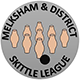 MELKSHAM & DISTRICT SKITTLES LEAGUESchedule of ChargesNon Attendance at AGM - £5Ladies Registration - £12Men's Registration - £15Ladies KO Cup & FPF Cup - £3 each Cup competitionMen's KO Cup, FPF Cup and 8 aside Full Nom Cup - £3 each Cup competitionPostponement fine - £10 + 2 Points deductionGame not played – 5 Points awarded to non defaulting TeamLate Team sheet - £1Incorrectly filled Team sheet - £3Withdrawal from League (During season or at AGM) - £25Ladies End of Season fees ( per League game & Cup game) - £4Men's End of Season fees ( per League game & Cup game) - £5Late payment of Registration fees & End of Season fees - £1 per day lateNew Score books - £4.50Note; Charges have been removed from the Rules to enable ease of update in the future.HOME1st Leg2nd Leg3rd Leg4th Leg5th LegAggre-gateAWAY1st Leg2nd Leg3rd Leg4th Leg5th LegAggre-gateTOTALS   5050495049248TOTALS   494950   4950247POINTS   11-1-2POINTS   --1-1-TOT  PTS5TOT  PTS2HOME1st Leg2nd Leg3rd Leg4th Leg5th LegAggre-gateAWAY1st Leg2nd Leg3rd Leg4th Leg5th LegAggre-gateTOTALS   5050495049248TOTALS   494950   4950247POINTS   11-1-2POINTS   --1-1-TOT  PTS5TOT  PTS2